Para más información, contacte a: Relación con medios:Mark D. JelfsSenior Manager, External Communications Fiserv, Inc.262-737-8244mark.jelfs@fiserv.comContacto Adicional:Ann S. CaveVice President, External Communications Fiserv, Inc.678-325-9435ann.cave@fiserv.comEl Compromiso de Fiserv con la Inclusión Reconocido con Puntaje Máximo en el Disability Equality IndexLa compañía fue nombrada por quinto año un Best Place to Work for People with DisabilitiesBROOKFIELD, Wis. Julio 11, 2023 – Fiserv, Inc. (NYSE: FI), un proveedor líder global de pagos y tecnología financiera, ha sido nombrado Disability Equality Index (DEI) Top Scorer y un 2023 Best Place to Work for People with Disabilities. Esto marca el quinto año consecutivo que Fiserv ha sido reconocido en el DEI y el segundo año consecutivo que la compañía ha logrado una puntuación de 100, resaltando el compromiso de la compañía con la inclusión en el lugar de trabajo.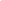 "La diversidad e inclusión impulsan la innovación en nuestra compañía, el emprendimiento en nuestras comunidades y el comercio en los mercados alrededor del mundo," dijo Neil Wilcox, Head of Corporate Social Responsibility at Fiserv. "Estamos orgullosos del papel que desempeñan nuestros asociados en avanzar la igualdad de las personas con discapacidad en beneficio de nuestra compañía, nuestras comunidades y nuestros clientes, fomentando un entorno donde todos pertenecemos."El Disability Equality Index es una iniciativa conjunta de la American Association of Peope with Disabilities (AAPD), la mayor organización de derechos de personas con discapacidad en la nación, y Disability:IN, la red global empresarial de inclusión de la discapacidad, para avanzar colectivamente la inclusión de las personas con discapacidad.El DEI es una herramienta integral comparativa que mide un amplio rango de criterios dentro de seis categorías – Cultura y Liderazgo, Acceso a Toda la Empresa, Prácticas de Empleo, Compromiso con la Comunidad, Diversidad de Proveedores, y Operaciones fuera de Estados Unidos. En 2023, 485 corporaciones, incluyendo 71corporaciones Fortune 100, 207 corporaciones Fortune 500, y 249 compañías Fortune 1000 utilizaron el DEI para comparar sus esfuerzos de inclusión de la discapacidad.Cada compañía recibe un puntaje, en una escala de cero (0) a 100, con aquellas obteniendo 80 puntos o más siendo reconocidas como “Best Place to Work for Disability Inclusion”."Estas compañías con los mejores puntajes comprenden profundamente que las personas con discapacidades representan una tremenda fuente de talento e innovación para su fuerza laboral y participación de mercado para sus marcas, y son pioneras en nuestra jornada hacia la plena inclusión de la discapacidad en los negocios," dijo Maria Town, President and CEO of AAPD."Las empresas tienen el poder de impulsar el avance global de la inclusión de la discapacidad, y estamos encantados de ver cómo más compañías apalancan más que nunca el Disability Equality Index para medir su progreso. Reconocemos a estas compañías con los mejores puntajes como “Best Place to Work for Disability Inclusion” por su pasión y sus esfuerzos por liderar la creación de una mayor equidad para las personas con discapacidad en el lugar de trabajo, el mercado, y la cadena de suministro," dijo Jill Houghton, President and CEO of Disability:IN.Fiserv es un socio orgulloso y frecuente de Disability:IN, un recurso líder sin fines de lucro para la inclusión empresarial de la discapacidad en todo el mundo. A través de Thrive, el Grupo de Recursos para Empleados (ERG por sus siglas en inglés) enfocado en la discapacidad, Fiserv comparte su compromiso de ampliar las oportunidades disponibles para las personas con discapacidad a través de su contratación, desarrollo y empoderamiento. Los asociados con discapacidad, cuidadores y aliados conectan, colaboran, comparten información y recursos y participan en diversas actividades y eventos de desarrollo profesional y servicio a la comunidad. Además, el consejo pretende avanzar el diálogo sobre los ajustes en sus puestos de trabajo y las estrategias de accesibilidad para los asociados con discapacidad.En un mundo que se mueve más rápido que nunca, Fiserv ayuda a sus clientes a ofrecer soluciones acordes con la forma en que la gente vive y trabaja hoy en día: servicios financieros a la velocidad de la vida. Más información en fiserv.com.Acerca de FiservFiserv, Inc. (NYSE: FI), una compañía Fortune 500, aspira a mover dinero e información de una forma que mueva el mundo. Como líder mundial en pagos y tecnología financiera, la empresa ayuda a sus clientes a lograr los mejores resultados de su clase a través de un compromiso con la innovación y la excelencia en áreas que incluyen procesamiento de cuentas y soluciones de banca digital; procesamiento emisor de tarjetas y servicios de red; pagos; comercio electrónico; adquirencia y procesamiento de comercios; y la plataforma de manejo de negocio y punto de ventabasada en la nube Clover®. Fiserv es miembro del Índice S&P 500® y una de las Fortune® World's Most Admired Companies. Visita fiserv.com y sigue las redes sociales para obtener más información y las últimas noticias de la compañía.Sobre el Disability Equality Index®Disability Equality Index (DEI) es una herramienta integral comparativa que ayuda a las compañías a elaborar una hoja de ruta de acciones cuantificables y tangibles que pueden adoptar para lograr la inclusión y la igualdad de la discapacidad. Cada compañía recibe un puntaje, en una escala de cero (0) a 100, y las que obtienen 80 o más son reconocidas como " Best Place to Work for Disability Inclusion ".El DEI es una iniciativa conjunta de la American Association of People with Disabilities (AAPD), la mayor organización de derechos de discapacidad del país, y Disability:IN, la red mundial de inclusión de la discapacidad en la empresa, para avanzar colectivamente la inclusión de las personas con discapacidad. Las organizaciones son complementarias y aportan fortalezas únicas que hacen que el proyecto sea relevante y creíble para las corporaciones y la comunidad de discapacitados. La herramienta fue desarrollada por el DEI Advisory Committe, un grupo diverso de líderes empresariales, expertos en políticas públicas y defensores de la discapacidad.Aprende más en: www.DisabilityEqualityIndex.org.Sobre la American Association of People with Disabilities (AAPD)La AAPD es una convocante, conectora y catalizadora por el cambio, aumentando el poder político y económico de las personas con discapacidad. Como organización nacional de los derechos de las personas con discapacidad, la AAPD aboga por todos los derechos civiles de los más de 60 millones de estadounidenses con discapacidad. Aprende más en: www.aapd.com.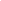 Sobre Disability:IN®Disability:IN es una organización global impulsando la inclusión de la discapacidad en los negocios. Más de 500 corporaciones se asocian con Disability:IN para crear un impacto empresarial y social a largo plazo a través de la herramienta más completa de comparación y reportaje, el Disability Equality Index (DEI); las mejores conferencias y programas de su clase; asesoramiento de expertos y compromiso; y liderazgo en políticas públicas. Únete a nosotros en disabilityin.org/AreYouIN #AreYouIN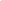 # # #